SPOZNAVANJE OKOLJA – ZNAČILNOSTI POMLADI Učenci si  ogledajo  miselni vzorec.V zvezek za spoznavanje okolja prepišejo spodnji miselni vzorec.Hitri in vedoželjni, lahko naredijo še naslednjo nalogo.Na spodnji povezavi najdete še en kviz o znanilcih pomladi. Tokrat morate vpisati imena rastlin, če jih prepoznate.https://www.uciteljska.net/kvizi/HotPot/naravoslovje/znanilci/znanilci_pomladi.htmRazmisli!Vreme je muhasto. Zakaj?21. marca je enakonočje. Kaj to pomeni?Morda veš, katere so ptice selivke? Oglej si prispevek Power p. o pticah.Kaj se zgodi živalim z zimsko dlako?Do kdaj traja pomlad?Kateri so pomladni meseci?Katere praznike praznujemo spomladi?Do kdaj traja pomlad?Dan se daljša. 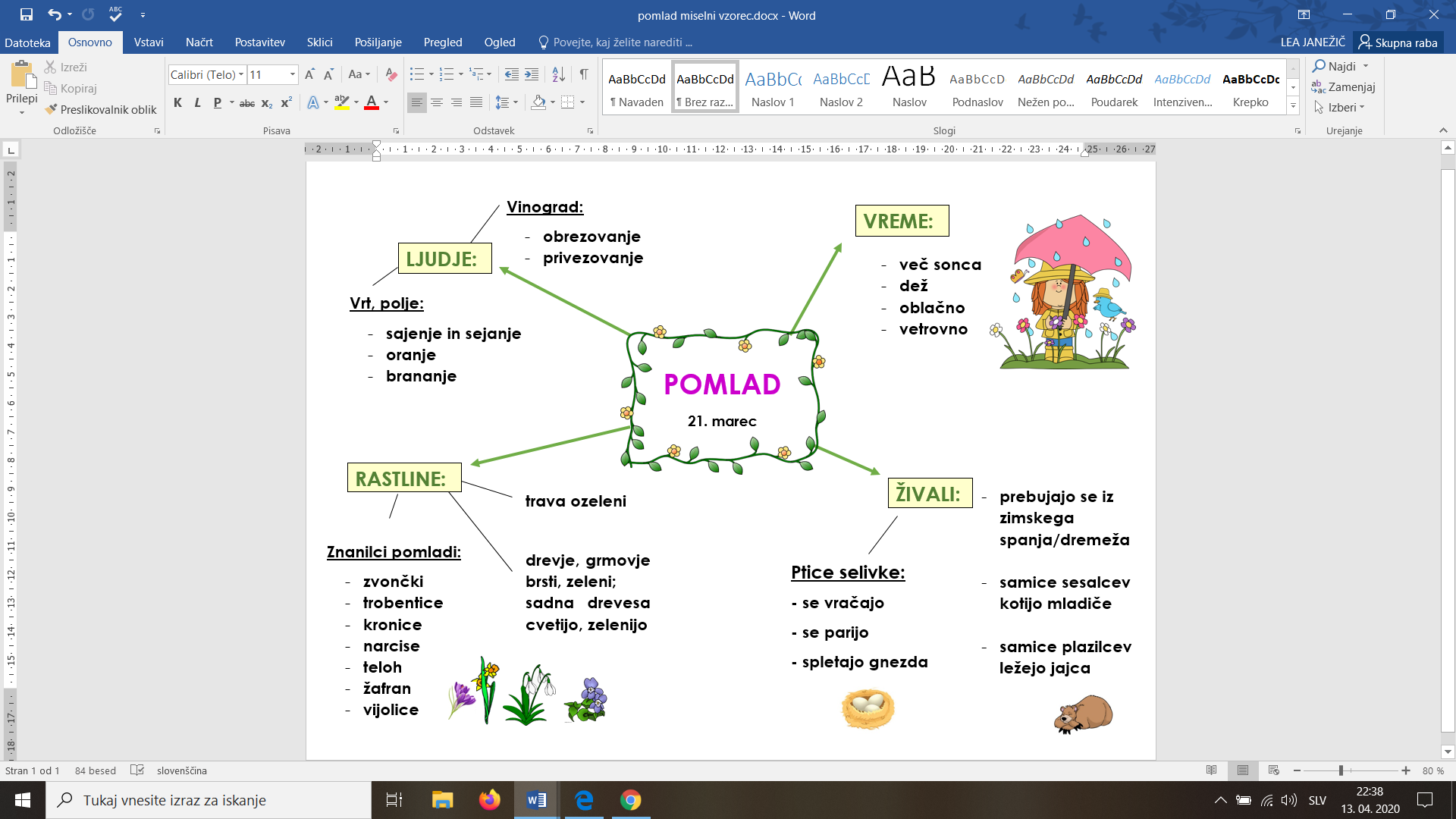 